HLS 19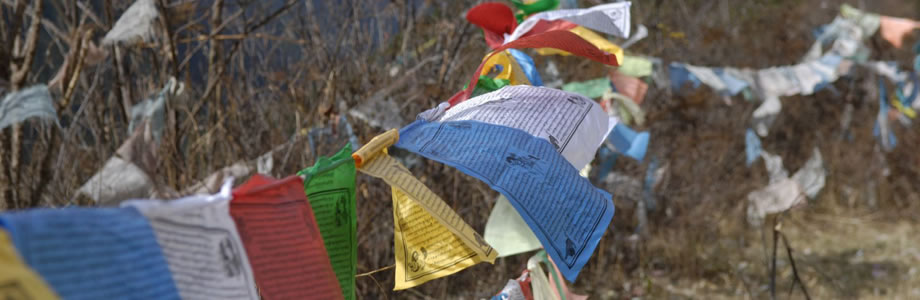 The 19th Himalayan Languages Symposium6-8 September 2013Department of LinguisticsSchool of Culture, History, LanguageANU College of Asia-PacificCanberra, ACT 0200AUSTRLIAWe are pleased to announce that the 19th Himalayan Languages Symposium will be held at the Department of Linguistics, School of Culture, History and Language, College of Asia-Pacific, Canberra, AUSTRALIA on 6-8 September 2013, immediately following ICAAL 5 (International Conference on Austroasiatic Linguistics), 4-5 September 2013. About the SymposiumThe Himalayan Languages Symposium is an annual event that provides an open scholarly forum for scholars working on various aspects of languages of the greater Himalayas region: Burushaski, Kusunda, Tibeto-Burman, Indo-Iranian, Austroasiatic, Kradai, Andamanese, Nahali, Dravidian, or any other language of the area. The Symposium, in addition to Himalayan languages, also welcome contributions from related disciplines such as history, anthropology, archaeology and prehistory of the greater Himalayan regions. (More details are available on the relevant links on the Symposium website: http://www.himalayansymposium.org/)Keynote SpeakersToni Huber, Humboldt UniversityBarbara Kelly, University of MelbourneCall for AbstractsWe invite prospective participants to submit an abstract of not more than 500 words (inclusive of data and references) in 12 pt font on a topic relevant to Himalayan languages via the EasyAbs from LinguistList. Abstracts can be submitted at: http://linguistlist.org/confcustom/hls19 ExcursionA joint optional excursion will be offered to both ICAAL and HLS participants on 8 September 2013. More details will be available soon.RegistrationAll the participants will be required to register. For convenience, registrations for both ICAAL and HLS will be coordinated through a common platform. International participants who need a visa to enter Australia should contact their local Australian Consulate for visa procedures. If an invitation letter is needed please let the organizers know as soon as possible; these can be arranged without prior acceptance of an abstract if need be. Important DatesAbstract submission deadline:		1 May 2013 (submission opens 1 Feb 2013)Notification:					1 June 2013Local Organizing CommitteeGwendolyn Hyslop Karma TsheringPaul Sidwell (ICAAL)Amos TeoLisa GinsburgContacthls19anu@gmail.com